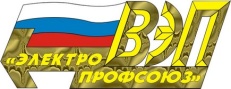 ОБЩЕСТВЕННАЯ ОРГАНИЗАЦИЯ «ВСЕРОССИЙСКИЙ ЭЛЕКТРОПРОФСОЮЗ»Белгородская областная организация ПРЕЗИДИУМ П О С Т А Н О В Л Е Н И Е20.01.2023				        г. Белгород				           № 24-3О проведении в 2023 году конкурса на звание «Лучшая первичная профсоюзная организация БелОО ВЭП» В целях повышения эффективности работы профсоюзных организаций по защите социально-экономических прав и интересов трудящихся Президиум Белгородской областной организации Общественной организации «Всероссийский Электропрофсоюз»ПОСТАНОВЛЯЕТ:Провести среди первичных профсоюзных организаций Белгородской областной организации Общественной организации «Всероссийский Электропрофсоюз» конкурс на звание «Лучшая первичная профсоюзная организация БелОО ВЭП» по итогам работы за 2023 год.Утвердить «Положение о конкурсе на звание «Лучшая первичная профсоюзная организация БелОО ВЭП» (приложение 1).Создать конкурсную комиссию в составе:Председатель:Андросович А.Н. – председатель БелОО ВЭП.Члены комиссии:Евдокименко О.В. – заместитель председателя, менеджер по организационной работе БелОО ВЭП;Артемова О.Н. – главный бухгалтер БелОО ВЭП;Сергеева Л.С. – технический инспектор труда БелОО ВЭП;Александрова К.А. – менеджер по социально – трудовым отношениям БелОО ВЭП.Конкурсной комиссии использовать в своей работе утвержденное «Положение о конкурсе на звание «Лучшая первичная профсоюзная организация БелОО ВЭП» за 2023 года.Итоги конкурса на звание «Лучшая первичная профсоюзная организация БелОО ВЭП» за 2023 год подвести до 15 февраля 2024 года.Менеджеру по организационной работе Евдокименко О.В.:- обеспечить участие ППО в конкурсе и своевременное представление материалов;- обеспечить Дипломами для награждения победителей конкурса.Главному бухгалтеру Артемовой О.Н. при формировании сметы доходов и расходов БелОО ВЭП предусмотреть расходы на премирование победителей конкурса.Техническому инспектору труда Сергеевой Л.С. разместить итоги конкурса на Web – сайте БелОО ВЭП.Контроль исполнения настоящего постановления возложить на председателя БелОО ВЭП Андросовича А.Н.Приложение 1Утверждено ПостановлениемПрезидиума БелОО ВЭПот 20.01.2023 г. № 20-3 П О Л О Ж Е Н И Е о конкурсе БелОО ВЭП на звание «Лучшая первичная профсоюзная организация года» Общие положенияКонкурс БелОО ВЭП «Лучшая первичная профсоюзная организация года» (далее – конкурс) проводится ежегодно. В конкурсе принимают участие первичные профсоюзные организации Белгородской областной организации Общественной организации «Всероссийский Электропрофсоюз», не имеющие нарушений Устава Профсоюза, постановлений вышестоящих профсоюзных органов.Первичные профсоюзные организации не допускаются к участию в конкурсе, у которых:- имеется задолженность по перечислению членских профсоюзных взносов в БелОО ВЭП;- уровень охвата профсоюзным членством ниже среднего по БелОО ВЭП;- имеется задолженность по выплате заработной платы работникам на конец отчётного периода; - минимальный размер оплаты труда ниже размера, установленного в РФ; - имеются несчастные случаи со смертельным исходом связанные с производством.2.Цель конкурса2.1. Повышение роли и значимости профсоюзной организации в деле защиты социально-трудовых прав и интересов членов профсоюза.2.2. Выявление и распространение положительного опыта работы.2.3. Повышение действенности контроля над соблюдением правил техники безопасности, правовой защиты членов профсоюза.2.4. Содействие организационному укреплению, повышению авторитета профсоюза и мотивации профсоюзного членства, улучшению работы по вовлечению в профсоюз новых членов, в том числе среди молодежи, пенсионеров.2.5 Повышение ответственности и дисциплинированности выборных профсоюзных работников и актива за выполнение профсоюзных решений и уставных требований. 2.6 Активное участие в улучшении условий труда и быта членов профсоюза и их семей.2.7. Содействие в организации и проведении оздоровительных мероприятий среди членов профсоюза и их семей, взаимодействие с работодателями по развитию санаторно-курортного лечения, туризма, детского оздоровительного отдыха, физкультуры и спорта.3.Перечень вопросов, по которым оценивается работапервичной профсоюзной организацииПрофкомы профсоюзных организаций представляют в БелОО ВЭП материалы, полно и объективно отражающие деятельность первичной профсоюзной организации, которые должны содержать:1.	Справки: 1.1.	об отсутствии задолженности по выплате заработной платы работникам на конец отчетного периода;1.2.	 о минимальном размере оплаты труда на предприятии (в организации);1.3.	 об отсутствии несчастных случаев со смертельным исходом, связанных с производством.2.	Справку о деятельности первичной профсоюзной организации, где отражаются:2.1. Результативность защитной деятельности профсоюзной организации: зарплата, занятость, достойные условия труда.2.2. Развитие социального партнёрства. Работа по заключению и выполнению коллективного договора.2.3. Профсоюзный контроль за соблюдением законодательства о труде, об охране труда.2.4. Укрепление организационного единства членов профсоюза: рост численности профсоюзной организации, актуальность и выполнение плана работы профкома, проведение профсоюзных собраний, контроль реализации намеченного, обучение профактива, организация делопроизводства профкома.2.5. Организация культурно-массовой, спортивно - оздоровительной работы. 2.6. Участие в мероприятиях, проводимых БелОО ВЭП, БОООП, ЦК ВЭП: конкурсы профессионального мастерства, коллективные акции и др.2.7. Финансовое укрепление профсоюзной организации. Выполнение финансовых обязательств перед вышестоящими профсоюзными органами согласно Уставу и утверждённым нормативам. Работа контрольно-ревизионной комиссии профсоюзной организации, её обучение и наличие актов проверок исполнения профсоюзного бюджета.2.8. Организация информационной работы: наличие уголка профсоюзной работы, стенда информации, подписка на профсоюзные издания, освещение профсоюзной работы в региональных и местных СМИ, на сайтах БелОО ВЭП, БОООП, ЦК ВЭП.2.9. Организация работы Молодёжных советов по следующим критериям:-  развитие института наставничества, как одного из основных механизмов подготовки квалифицированных кадров - молодых специалистов;обеспечение молодёжи достойными условиями труда, рабочими местами;пропаганда и развитие здорового образа жизни среди молодёжи 
в коллективе организации, создание условий для занятий спортом;наличие в коллективном договоре разделов по работе с молодёжью, предусматривающих взаимные, конкретные обязательства сторон в области социально-трудовых интересов молодёжи;возможность организации выступать поручителем по кредиту молодых работников, проработавших на предприятии 3 года, имеющих семью, перед региональными банками на получение целевых жилищных кредитов или частично субсидировать процентную ставку банковского кредита;наличие банка данных рационализаторских (инновационных) предложений от молодых специалистов предприятия по увеличению производительности труда и модернизации производства, организация соответствующего стимулирования молодых работников (грамота, премия, Доска Почёта и др.);предоставление молодому специалисту возможности компенсации проезда в транспорте до места работы и обратно;обязательное представительство молодых сотрудников предприятия в выборных органах профсоюзной организации (выдвижение активной молодёжи в составы различных комиссий - по заключению коллективного договора, по урегулированию социально-трудовых отношений, по охране труда, по индивидуальным трудовым спорам и др.);проведение пропагандисткой, агитационно-информационной работы среди молодёжи, в том числе с применением современных информационных технологий;наличие кассы взаимопомощи в организации, в том числе для молодых сотрудников.4. Порядок организации проведения конкурса и подведение его итогов4.1. Конкурс проводится среди профсоюзных организаций по двум группам:первая группа - профсоюзные организации с освобожденным председателем ППО;вторая группа - профсоюзные организации с неосвобожденным председателем ППО.В каждой группе определяется один победитель.4.2. Конкурсная комиссия, состав которой утверждается решением Президиума БелОО ВЭП, рассматривает представляемые материалы не позднее 10 февраля, следующего за оцениваемым годом.4.3. Итоги конкурса подводятся по материалам, представляемым в конкурсную комиссию профсоюзными организациями в соответствии с приложением №1. Победителем конкурса считается профсоюзная организация, набравшая наибольшее количество баллов с обязательным учетом пояснительной записки.4.4. Президиум БелОО ВЭП на основании представленных комиссией результатов конкурса утверждает победителей конкурса не позднее 15 февраля, следующего за оцениваемым годом.4.5. Для награждения победителей конкурса учреждаются Дипломы БелОО ВЭП и денежные премии раздельно по каждой группе:профсоюзные организации с освобожденным председателем профкома – Диплом и премия в 20 000 рублей; профсоюзные организации с неосвобожденным председателем профкома – Диплом и премия в 15 000 рублей. 4.6. Председатели первичной профсоюзной организации, победившие в конкурсе, награждаются Почетной грамотой Белгородской областной организации Общественной организации «Всероссийский Электропрофсоюз».4.7. Выделенные в качестве вознаграждения денежные средства расходуются по решению профкома организации - победителя.3.Заключительные положенияКонкурсная комиссия имеет право по итогам конкурса вносить предложения для рассмотрения на заседании Президиума Белгородской областной организации Общественной организации «Всероссийский Электропрофсоюз» о дополнительных поощрениях. Итоги конкурса размещаются на сайте БелОО ВЭП.Приложение №1к Положению о конкурсе БелОО ВЭПТаблица показателей, учитываемых при подведении итогов конкурса Белгородской областной организации Общественной организации «Всероссийский Электропрофсоюз» (БелОО ВЭП)«Лучшая первичная профсоюзная организация года»(наименование первичной профсоюзной организации)________________________________________________________________________________за 2021 годПредседатель 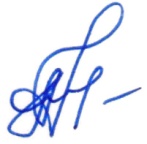 А.Н. Андросович№ п/пПоказателиДанные (количественные и качественные показатели)Оценка в баллахВсего123451Профсоюзное членство(приложить статистический отчёт за отчётный год, форма № 2) Профсоюзное членство(приложить статистический отчёт за отчётный год, форма № 2) Профсоюзное членство(приложить статистический отчёт за отчётный год, форма № 2) Профсоюзное членство(приложить статистический отчёт за отчётный год, форма № 2) - численность работающих- численность членов профсоюза 1.1Уровень профсоюзного членства среди работающих:Стабильное членство – 100%свыше 95%108от 91 до 95 %7от 86 до 90 %6от 81 до 85 %5от 75 до 80 %42Социально-трудовые отношения в организации(приложить коллективный  договор, действующий  в отчетном году и акт  проверки его выполнения, отчет КДК - 1)Социально-трудовые отношения в организации(приложить коллективный  договор, действующий  в отчетном году и акт  проверки его выполнения, отчет КДК - 1)Социально-трудовые отношения в организации(приложить коллективный  договор, действующий  в отчетном году и акт  проверки его выполнения, отчет КДК - 1)Социально-трудовые отношения в организации(приложить коллективный  договор, действующий  в отчетном году и акт  проверки его выполнения, отчет КДК - 1)2.1Наличие в организации коллективного договора, обеспечивающего трудовые права и дополнительные социальные гарантии работникам62.2Соответствие содержания коллективного договора требованиям областного и отраслевого трехсторонних  соглашений  22.3Наличие обязательств в коллективном договоре по росту заработной платы(указать пункт)22.4Наличие обязательств в коллективном договоре по выплатам женщинам, находящимся в отпуске по уходу за ребенком, с указанием размера выплат (указать пункт и размер)22.5Наличие в коллективном договоре порядка индексации заработной платы(указать пункт)22.6Наличие в организации Доски Почета(Фото)22.7Занесение на областную, районную (городскую) Доску Почета профсоюзной организации или  предприятия (учреждения, организации) за отчетный  год(копия свидетельства)22.8Уровень средней заработной платы в организации (указать размер) - выше средней по отрасли (проверяется БОООП)- ниже средней по отрасли (проверяется БОООП)202.9Проведение индексации заработной платы в соответствии с ростом потребительских цен - не проводилась- ниже инфляции за предыдущий год- на уровень инфляции за предыдущий год- выше уровня инфляции за предыдущий год(приложить приказ об индексации зарплаты, указать размер индексации))-21242.10Оздоровлено членов профсоюза в профсоюзных санаториях Белгородской области за год  (в % от общего числа работающих):- свыше 5%- от 1 до 5%- менее 1 %(указать количество)2102.11Организация горячего питания, выплата работникам дотации на питание(указать пункт колдоговора или приложить копию приказа)22.12Предоставление работникам дополнительных медицинских услуг или наличие медпункта в организации(указать пункт колдоговора или приложить копию приказа, фото медпункта)22.13Организация и проведение культурно-массовых  мероприятий(перечислить каких, приложить фото)22.14Организация физкультурно-оздоровительных мероприятий и  пропаганда здорового образа жизни(перечислить каких, приложить фото)23.Охрана труда(приложить отчёт по охране труда)Охрана труда(приложить отчёт по охране труда)Охрана труда(приложить отчёт по охране труда)Охрана труда(приложить отчёт по охране труда)Наличие в организации несчастных случаев, связанных с производством, за отчётный период:Всего:Групповых   - (-3) балла;Тяжелых – 3 балла (указать конкретные случаи)(-3) балла  (-3) балла Коэффициент специальной оценки условий труда (СОУТ) СОУТ = Количество СОУТ на РМ Общее количество РМ- от 0,76 до 1- от 0,5 до 0,75(Сводная ведомость результатов СОУТ (АРМ)+3-1Численность обученных общественных уполномоченных по охране труда  процентное отношение к числу работающих:- до 1%- 1%- свыше 1 %(Протокол общего собрания работников об избрании уполномоченного доверенного лица по охране труда профсоюзов)123Наличие в организации уголков по охране труда:- есть- нет(приложить фото)1-1Количество проведенных, уполномоченными по охране труда проверок состояния условий и охраны труда на рабочих местах оформленных документами об устранении выявленных недостатков:- свыше 8- от 5 до 8- от 3 до 5(приложить копии актов)321Организации процедур управления профессиональными рисками, а именно: выявление опасностей; оценка, уровней профессиональных рисков; снижение уровней профессиональных рисков.Наличие+3 балла;Отсутствие - 3 балла(приложить НПА о завершении работы комиссии по проведению оценкириска на рабочих местах работников)+3-34.Правозащитная работа(приложить отчет)Правозащитная работа(приложить отчет)Правозащитная работа(приложить отчет)Правозащитная работа(приложить отчет)4.1Согласование с профсоюзным комитетом локальных нормативных актов касающихся трудовой деятельности:- за каждый согласованный нормативный акт – 0,1 балла- при отсутствии согласований – 0 баллов (приложить согласованные локально нормативные акты)4.2Количество проведенных проверок соблюдения трудового законодательства, оформленных документами об устранении выявленных недостатков:- свыше 8- от 5 до 8- от 3 до 5(приложить копию журнала регистрации проверок, акты проверок) 3215.Организация кадровой политикиОрганизация кадровой политикиОрганизация кадровой политикиОрганизация кадровой политики5.1Организация обучения профсоюзных кадров иактива в профорганизации:- наличие школы профсоюзного актива (профсоюзного кружка) (приложить программу обучения в ШПА)215.2Процент израсходованных средств на обучение в расходной части финансового отчета профсоюзной организации:-  до 5%-  5% и выше ( указать статью финансового отчета)126.Реализация молодежной политики(приложить план работы Молодежного совета (комиссии))Реализация молодежной политики(приложить план работы Молодежного совета (комиссии))Реализация молодежной политики(приложить план работы Молодежного совета (комиссии))Реализация молодежной политики(приложить план работы Молодежного совета (комиссии))6.1Уровень профсоюзного членства среди молодежи:- свыше 90%- от 75 до 90%216.2Наличие при профсоюзном комитете:- молодежного совета (комиссии по работе с молодежью) (приложить состав комиссий, положение о их работе)16.3Наличие плана работы молодежного совета16.4Наличие статьи в профсоюзном бюджете «финансирование работы с молодежью»- до 5 %- 5 и более процентов126.5Наличие в коллективном договоре разделов:- «Улучшение условий труда молодежи» или - - «Работа с молодежью»(приложить коллективный договор)117.Информационная работаИнформационная работаИнформационная работаИнформационная работа7.1Наличие электронной почты, сайта первичной профсоюзной организации, профсоюзного аккаунта в социальных сетях, страницы на сайте предприятия (организации, учреждения)(указать)3 7.2Наличие информационного стенда профсоюзного комитета, информационных стендов в подразделениях(приложить фото)27.3Наличие печатного органа профсоюзной организации (газетных полос профсоюзного комитета, информационных выпусков)(указать какой печатный орган и приложить к материалам)27.4Количество экземпляров подписки на центральную профсоюзную газету «Солидарность», исходя из пропорции не менее одного экземпляра на сто членов профсоюза и на областную профсоюзную газету «Единство» исходя из пропорции не менее одного экземпляра на пятьдесят членов профсоюза  (Указать конкретное число и копии квитанций на подписку)4 7.5Представления материалов о деятельности профорганизации в средствах массовой информации (в том числе электронных), областной газете «Единство» (приложить копии материалов)38.Организационная работа, состояние делопроизводства(приложить план работы профкома, копии протоколов собраний, заседаний профкома, списки постоянных комиссии)Организационная работа, состояние делопроизводства(приложить план работы профкома, копии протоколов собраний, заседаний профкома, списки постоянных комиссии)Организационная работа, состояние делопроизводства(приложить план работы профкома, копии протоколов собраний, заседаний профкома, списки постоянных комиссии)Организационная работа, состояние делопроизводства(приложить план работы профкома, копии протоколов собраний, заседаний профкома, списки постоянных комиссии)8.1Наличие перспективных и текущих планов работы профсоюзного комитета18.2Регулярность проведения и актуальность рассматриваемых вопросов (в соответствии с нормами, определенными уставом профсоюза)- общих профсоюзных собраний - 2 раза в год;-  заседаний профсоюзного комитета – ежеквартально18.3Наличие постоянных комиссий профсоюзного комитета и их работа18.4Состояние делопроизводства:- наличие заявлений и учетных карточек членов профсоюза;- протоколов заседаний профкома и профсоюзных собраний (конференций)(приложить копии образца заявления, протоколов заседаний профкома и собраний)119.Реализация финансовой политики(приложить смету профсоюзного бюджета, акт ревизионной комиссии, финансовый отчет)Реализация финансовой политики(приложить смету профсоюзного бюджета, акт ревизионной комиссии, финансовый отчет)Реализация финансовой политики(приложить смету профсоюзного бюджета, акт ревизионной комиссии, финансовый отчет)Реализация финансовой политики(приложить смету профсоюзного бюджета, акт ревизионной комиссии, финансовый отчет)9.1Наличие сметы профсоюзного бюджета19.2Соблюдение финансовой дисциплины, перечисление профсоюзных взносов в соответствии с установленным порядком и размерами в вышестоящие профсоюзные органы:- своевременно и в полном объеме;- не в полном объеме или с задержками;- имеется задолженность(приложить акт сверки перечисления профсоюзных взносов)5-1-59.3Наличие актов проверки контрольно-ревизионной комиссии организации. Правильность и целесообразность расходования средств и использования имущества, иных ценностей, находящихся на балансе профсоюзной организации 19.4Задолженность работодателя по перечислению членских профсоюзных взносов:- есть- нет-1110.Участие в коллективных действияхУчастие в коллективных действияхУчастие в коллективных действияхУчастие в коллективных действияхУчастие членов профсоюза в общероссийских, отраслевых, региональных коллективных акциях (перечислить каких), (в % от общего числа членов профсоюза):- от 25 до 50 % - от 51 до 75 %- свыше 75 %(копии решений профкома, фотографии)12311.Участие профорганизации в профсоюзных конкурсах(приложить копии решений коллегиальных органов, грамот, дипломов и др.):Участие профорганизации в профсоюзных конкурсах(приложить копии решений коллегиальных органов, грамот, дипломов и др.):Участие профорганизации в профсоюзных конкурсах(приложить копии решений коллегиальных органов, грамот, дипломов и др.):Участие профорганизации в профсоюзных конкурсах(приложить копии решений коллегиальных органов, грамот, дипломов и др.):Участие в профсоюзных смотрах-конкурсах различной направленности за отчетный год с приложением подтверждающих документов: Победа в профсоюзных конкурсах:(указать каких)1Обкома  профсоюза  3Областного профобъединения4ЦК профсоюза5ФНПР6Итого общий балл: